.Notes: 16 count intro from the start of the song[1-8]  Cross Rock, Replace, Step Side, Cross Rock, Replace, Step Side, 1/2 Pivot Turn, Together, 1/2 Pivot Turn, Together[9-16]  Step Back/Pop L Knee, Triple Step, Rock Back, Replace, Step Lock Step, Step Fwd[17-25]  Step Side, Glide, 1/4 Turn Glide, Shuffle Fwd, Replace, 1/2 Turn, 1/4 Turn, Replace, Cross Step, 1/4 Turn, 1/4 Turn with Hand Fwd[26-32]  Heel/Toe Swivel, Side Shuffle/Prep, Full Turn L[33-40]  Step Across, Side, Behind, 1/4 Turn, 1/4 Paddle Turn – Repeat, Step Across, Side, Rock Back, Replace (Restart)[41-48] Step Side/Drag, Rock Back, Replace – Repeat on L, V Step, Step Across, Side, Flick R Foot BackRESTART – Wall 2 – Start dance at 6.00 wall.Do to count 39& then step R behind L, Step L slightly to L and start dance again at 12.00 wallFINISH – Wall 5Dance to count 32, then do a 1/2 turn hitch L step R to R side and push hand fwd to finish at front.Last Update - 10 July 2019You Need To Calm Down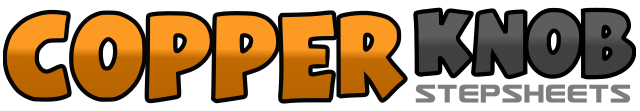 .......Count:48Wall:2Level:Intermediate.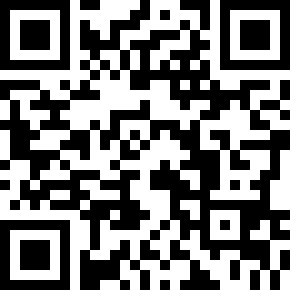 Choreographer:Adrian Lefebour (AUS) & Jessica Lamb (AUS) - July 2019Adrian Lefebour (AUS) & Jessica Lamb (AUS) - July 2019Adrian Lefebour (AUS) & Jessica Lamb (AUS) - July 2019Adrian Lefebour (AUS) & Jessica Lamb (AUS) - July 2019Adrian Lefebour (AUS) & Jessica Lamb (AUS) - July 2019.Music:You Need To Calm Down - Taylor Swift : (Album: Lover - iTunes - 2:51 )You Need To Calm Down - Taylor Swift : (Album: Lover - iTunes - 2:51 )You Need To Calm Down - Taylor Swift : (Album: Lover - iTunes - 2:51 )You Need To Calm Down - Taylor Swift : (Album: Lover - iTunes - 2:51 )You Need To Calm Down - Taylor Swift : (Album: Lover - iTunes - 2:51 )........1,2&Cross Rock R over L, Replace weight on L, Step R to R side3,4&Cross Rock L over R, Replace weight on R, Step L to L side5,6&Step R fwd, 1/2 Pivot turn L, Step R next to L (weight on R) (6.00)7,8&Step L fwd 1/2 Pivot turn R, Step L next to R (weight on L) (12.00)1,2&3Step R back and Pop L knee fwd, Step L back pop R knee, Take weight fwd on R, Take weight on L4,5Rock R back, Replace weight fwd on L6&7,8Step R fwd, Lock L behind R, Step R fwd, Step L fwd1&2&Step R to R side, Drag L towards R, 1/4 Turn L step L to L side, Drag R towards L, Step R next to L (9.00)3&4Shuffle L fwd – Step L fwd, Step R next to L, Step L fwd (weight on L)5,6&7Replace weight back on R, 1/2 Turn L step L fwd (3.00), 1/4 Turn L step on ball on R, Replace weight on L (12.00)8&1Step R across L, 1/4 Turn R step L back (3.00), 1/4 Turn R step R to R side and push R palm fwd (6.00)2&3Swivel R heel in, Swivel R toe in, Swivel R heel in (weight on L)4&5Step R to R side, Step L next R, Step R to R side/Prep6,7,81/4 Turn L Step L fwd (3.00), 1/2 Turn L step R back (9.00), 1/4 Turn L step L to L side (6.00)1&2&Step R across L, Step L to L side, Step R behind L, 1/4 Turn L step L fwd (9.00)3&Step R fwd, 1/4 Paddle turn L (12.00)4&5&Step R across L, Step L to L side, Step R behind L, 1/4 Turn L step L fwd (3.00)6&7&8&Step R fwd, 1/4 Paddle turn L (6.00), Step R across L, Step L to L side, Rock R back, Replace weight on L1,2&Step R to R side whilst dragging L towards L, Rock L back, Replace weight on R3,4&Step L to L side whilst dragging R towards R, Rock R back, Replace weight on L5&6&Step R fwd on R 45, Step L fwd on L 45, Step R back to centre, Step L back to centre (weight on L)7&8Step R across L, Step L to L side, Flick R foot back (6.00)